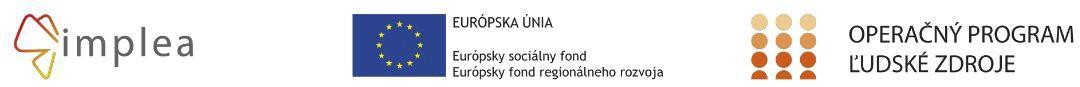 xxxxxx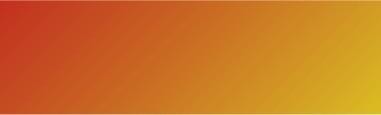 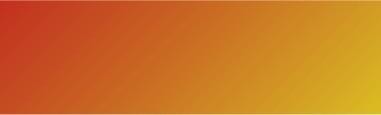 ZÁKLADNÉ ÚDAJE O ŽIADATEĽOVI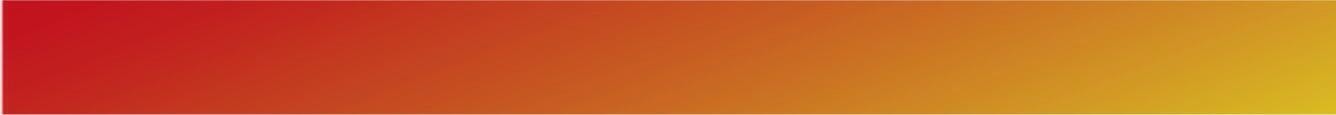 Názov žiadateľa:	Právna forma:	Ulica:PSČ:	Obec:	NUTS 1:	NUTS 3 (Kraj):	LAU 1 (Okres):	IČO:	DIČ:	Číslo účtu (IBAN):	E-mail pre záväznú elektronickú komunikáciu:	Kraj poskytovania opatrovateľskej služby:Počet žiadaných pracovných miest opatrovateliek v prepočte na celé pracovné úväzky za VRR: Počet žiadaných pracovných miest opatrovateliek v prepočte na celé pracovné úväzky za MRR: Obdobie oprávnených výdavkov od (DD.MM.RRR): ŠTATUTÁRNY ORGÁN ŽIADATEĽATitul, meno, priezvisko:	Funkcia:	Telefón:	E-mail:	KONTAKTNÁ OSOBA ŽIADATEĽATitul, meno, priezvisko:	Funkcia:	Telefón:	E-mail:	ČESTNÉ VYHLÁSENIE ŽIADATEĽAJa, dolu podpísaný žiadateľ (štatutárny orgán žiadateľa) čestne vyhlasujem, že:Všetky informácie obsiahnuté v žiadosti sú úplné, pravdivé a správne.Spĺňam podmienky uvedené v príslušnom Oznámení o možnosti predkladania žiadostí na zapojenie sa do národného projektu Podpora rozvoja a dostupnosti terénnej opatrovateľskej služby.Údaje uvedené v žiadosti sú identické s údajmi odoslanými prostredníctvom elektronického formulára žiadosti.Som si vedomý zodpovednosti za predloženie neúplných a nesprávnych údajov, pričom beriem na vedomie, že preukázanie opaku je spojené s rizikom možných následkov v rámci vyhodnocovania žiadosti a/alebo počas zapojenia sa do projektu (napr. možnosť mimoriadneho ukončenia zmluvného vzťahu, vznik neoprávnených výdavkov).Zaväzujem sa bezodkladne písomne informovať poskytovateľa o všetkých zmenách, ktoré sa týkajú uvedených údajov a skutočností. Súhlasím so správou, spracovaním a uchovávaním všetkých uvedených osobných údajov v súlade so zák. č. 122/2013 Z. z. o ochrane osobných údajov a o zmene a doplnení niektorých zákonov pre účely implementácie národného projektu.S ohľadom na podmienky a kritériá pre zapojenie do projektu zároveň čestne vyhlasujem, že:Voči žiadateľovi nie je vedený výkon rozhodnutia.Spĺňam podmienku neporušenia zákazu nelegálneho zamestnávania za obdobie 5rokov predchádzajúcich podaniu žiadosti.Spĺňam podmienku, že voči žiadateľovi nie sú evidované žiadne nedoplatky na poistnom a príspevkoch na sociálne poistné.Spĺňam podmienku, že voči žiadateľovi nie sú evidované žiadne nedoplatky na verejnom zdravotnom poistení.Spĺňam podmienku, že voči žiadateľovi nie sú evidované žiadne nedoplatky na spravovaných daniach aj na iných platbách.Spĺňam podmienku, že voči žiadateľovi nebol podaný návrh na začatie konkurzného konania, nebolo začaté konkurzné ani reštrukturalizačné konanie, nebol vyhlásený konkurz, ani nebolo zastavené konkurzné konanie.Žiadateľ nie je v nútenej správe.Voči žiadateľovi sa nenárokuje vrátenie pomoci na základe rozhodnutia Európskej komisie, ktorým bola pomoc označená za neoprávnenú a nezlučiteľnú so spoločným trhom.Žiadateľ disponuje dostatočným technickým vybavením (počítač a kameru s mikrofónom, internetové pripojenie, mobil) a priestormi potrebnými pre implementáciu a archiváciu dokumentov projektu.Žiadateľ nebude poskytovať sociálne služby so ziskom.Žiadateľ náklady spojené s výkonom opatrovateľskej služby na podporených pracovných miestach do výšky poskytnutého príspevku nebude financovať aj prostredníctvom iných zdrojov.Žiadateľ o NFP si je vedomý právnych dôsledkov nepravdivého vyhlásenia o skutočnostiach uvedených v čestnom vyhlásení. V schvaľovacom procese je IMPLEA povinná v prípade akéhokoľvek podozrenia nasvedčujúceho, že bol alebo mohol byť spáchaný trestný čin (napr. subvenčný podvod v súlade s § 225 Trestného zákona, poškodzovanie finančných záujmov poškodzovanie finančných záujmov Európskych spoločenstiev v súlade s § 261 Trestného zákona, falšovanie a pozmeňovanie verejnej listiny, úradnej pečate, úradnej uzávery, úradného znaku a úradnej značky v súlade s § 352 Trestného zákona), takúto skutočnosť podľa § 3 ods. 2 Trestného poriadku oznámiť bezodkladne orgánom činným v trestnom konaní.Titul, meno a priezvisko štatutárneho orgánužiadateľa:Podpis štatutárneho zástupcu:Miesto podpisu: Dátum: 